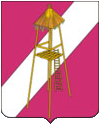     СОВЕТ СЕРГИЕВСКОГО СЕЛЬСКОГО ПОСЕЛЕНИЯ КОРЕНОВСКОГО РАЙОНА   Р Е Ш Е Н И Е13 января  2017 года									№156ст. СергиевскаяО внесении изменений  в решение  Совета Сергиевского сельского поселения Кореновского района от 15 декабря 2016 года № 143 «О бюджете Сергиевского сельского поселения Кореновского района на 2017 год»Совет  Сергиевского  сельского  поселения  Кореновского  района  р е ш и л:1.Внести в решение сессии Совета Сергиевского сельского поселения Кореновского района от 28 декабря 2015 года № 84  «О бюджете Сергиевского сельского поселения Кореновского района на 2016 год» следующие изменения:1.1.В пункте 1 в подпункте 2 слова  «в сумме 12761,3 тыс. рублей» заменить словами «16461,2 тыс. рублей»;1.2.Утвердить дефицит бюджета в сумме 3699,9 тыс.рублей и направить на покрытие дефицита  расходов бюджета в сумме 3699,9 тыс.рублей, за счет свободного остатка на 01.01.2017 года.1.3. Приложение № 5 «Распределение  расходов местного бюджета   по разделам и подразделам классификации расходов бюджетов на 2017 год» с целью увеличения общего объема расходов на 3699,9 тыс.рублей, изложить в новой редакции ( приложение № 1);1.4. Приложение №7 «Распределение бюджетных ассигнованийпо целевым статьям (муниципальным программам и внепрограммным направлениям деятельности), группам видов расходов классификации расходов бюджета на 2017 год» с целью увеличения общего объема расходов на 3699,9 тыс.рублей, изложить в новой редакции ( приложение № 2);1.5. Приложение № 8 «Ведомственная структура расходов бюджета Сергиевского сельского поселения Кореновского района на 2017 год.» с целью увеличения общего объема расходов на 3699,9 тыс.рублей, изложить в новой редакции ( приложение № 3);1.6. Приложением № 12 «Источники внутреннего финансирования дефицита бюджета поселения на 2017 год», с целью уточнения источников внутреннего финансирования дефицита бюджета за счет изменения остатков средств на счетах по учету средств бюджета на 3699,9 тыс.рублей (приложение № 4).2. Обнародовать настоящее решение на информационных стендах Сергиевского сельского поселения Кореновского района.3. Настоящее решение вступает в силу со дня его обнародования. Глава Сергиевского  сельского поселенияКореновского района	поселения 		                          	            С.А. Басеев                                                                                      ПРИЛОЖЕНИЕ № 1к   решению СоветаСергиевского сельского поселенияКореновского района                                                                                13 января 2017 г.  № 156  ПРИЛОЖЕНИЕ № 5УТВЕРЖДЕНОрешением СоветаСергиевского сельского поселенияКореновского районаОт 15 декабря 2016года   №143Распределение                                                                                                                     расходов местного бюджетапо разделам и подразделам классификациирасходов бюджетов на 2017 год(тыс. рублей)Начальник финансового отдела Сергиевского сельского поселения                                                        Л.Г. Бундюк	                                                                     ПРИЛОЖЕНИЕ № 2к   решению СоветаСергиевского сельского поселенияКореновского района                                                                               13 января  2017г.        №156                                                                                                         ПРИЛОЖЕНИЕ № 7УТВЕРЖДЕНО               решением СоветаСергиевского сельского поселенияКореновского района                                                                         От 15 декабря 2016 г.  № 143Распределение бюджетных ассигнованийпо целевым статьям (муниципальным программ и непрограммным направлениям деятельности), группам видов расходов классификации расходов бюджета на 2017 годНачальник финансового отделаадминистрации Сергиевскогосельского поселения Кореновского района                                                                           Л.Г. Бундюк                                                                      	                ПРИЛОЖЕНИЕ № 3                                                                                                                                        к   решению СоветаСергиевского сельского поселенияКореновского района                                                                                13 января 2017 г. № 156     ПРИЛОЖЕНИЕ № 8УТВЕРЖДЕНАрешением СоветаСергиевского сельского поселенияКореновского районаОт 15 декабря 2016г.   №143    ВЕДОМСТВЕННАЯструктура расходов бюджета Сергиевского сельского поселенияКореновского района на 2017 год.                                                                                 (тыс. рублей)Начальник финансового отделаадминистрации Сергиевского сельского поселения                                                                                  Л.Г. Бундюк                                                                                                                 ПРИЛОЖЕНИЕ № 4к   решению СоветаСергиевского сельского поселенияКореновского района                                                                                13 января 2017 г. № 156  ПРИЛОЖЕНИЕ № 12УТВЕРЖДЕНЫ                                                                           Решением Совета Сергиевскогосельского поселенияКореновского районаот 15 декабря 2016 г. № 143	Источники внутреннего финансирования дефицитабюджета поселения на 2017 год							(тыс. рублей)Начальник финансового отделаадминистрации Сергиевского сельского поселения                                                                                  Л.Г. Бундюк                               № п/пНаименованиеРЗ ПРСуммаВсего расходов16461,2в том числе:1.Общегосударственные вопросы014938,2Функционирование высшего должностного лица субъекта Российской Федерации и органа местного самоуправления0102600,0Функционирование Правительства Российской Федерации, высших исполнительных органов государственной  власти субъектов Российской Федерации, местных администраций.01043629,8Обеспечение деятельности финансовых, налоговых и таможенных органов и органов финансового (финансово-бюджетного) надзора010678,4Резервные фонды011110Другие общегосударственные вопросы0113620,02.Национальная оборона02190,4Мобилизационная и вневойсковая подготовка0203190,43.Национальная безопасность и правоохранительная деятельность03150,0Защита населения и территории от чрезвычайных ситуаций природного и техногенного характера, гражданская оборона0309150,04.Национальная экономика042479,1Дорожное хозяйство04092258,1Связь и информатика0410216,0Другие вопросы в области национальной экономики 04125,05.Жилищно-коммунальное хозяйство051031,1Прочие мероприятия по водоснабжению0502100,0Благоустройство0503931,16.Образование0760,0Молодежная  политика 070760,07.Культура, кинематография 087362,4Культура08017362,48.Физическая культура и спорт11250,0Массовый  спорт1102250,0№ п\пНаименованиеЦСРВРСуммаВсего16461,21.Ведомственная целевая программа «Обеспечение работы территориального общественного самоуправления на территории Сергиевского сельского поселения Кореновского района на 2017 год»01 100 00000105,0 Социальное обеспечение и иные выплаты населению01 100 00000300105,02.Ведомственная целевая программа «Комплексные мероприятия по обеспечению первичных мер пожарной безопасности в  Сергиевском сельском поселении Кореновского района на 2017 год»02 100 0000060,0Закупка товаров, работ и услуг для обеспечения государственных (муниципальных) нужд02 100 0000020060,03.Ведомственная целевая программа «Информатизация Сергиевского сельского поселения Кореновского района на 2017 год»03 100 00000216,0Закупка товаров, работ и услуг для обеспечения государственных (муниципальных) нужд03 100 00000200216,04.Ведомственная целевая  программа  «Поддержка малого и среднего предпринимательства в Сергиевском сельском поселении Кореновского района на 2017 год»04 100 000005,0Закупка товаров, работ и услуг для обеспечения государственных (муниципальных) нужд04 100 000002005,06.Ведомственная целевая программа «Организация и проведение праздничных мероприятий в Сергиевском сельском поселении Кореновского района на 2017 год»05 100 00000200,0Закупка товаров, работ и услуг для обеспечения государственных (муниципальных) нужд05 100 00000200200,07.Ведомственная целевая программа «Кадровое обеспечение сферы культуры Сергиевского сельского поселения Кореновского района на 2017 год»06 100 S0120275,5Предоставление субсидии бюджетным, автономным учреждениям  и иным некоммерческим организациям на иные цели06 100 00000600275,58.Ведомственная целевая программа «Противодействие коррупции в Сергиевском сельском поселении Кореновского района на 2017 год»07 100 000005,0Закупка товаров, работ и услуг для обеспечения государственных (муниципальных) нужд07 100 000002005,09.Ведомственная целевая программа «Безопасность дорожного движения на территории Сергиевского сельского поселения Кореновского района на 2017 год08 100 0000050,0Закупка товаров, работ и услуг для обеспечения государственных (муниципальных) нужд08 100 0000020050,010.Ведомственная целевая программа «Энергосбережение и повышение энергетической эффективности Сергиевского сельского поселения Кореновского района на 2017 год»09 100 000000,0Закупка товаров, работ и услуг для обеспечения государственных (муниципальных) нужд09 100 000002000,011.Ведомственная целевая программа «Поддержка первичной ветеранской организации Сергиевского сельского поселения Кореновского района на 2017 год»10 100 0000010,0Закупка товаров, работ и услуг для обеспечения государственных (муниципальных) нужд10 100 0000020010,0Итого по программам926,512.Глава муниципального образования51 200 00010600,0Расходы на выплату персоналу в целях обеспечения выполнения функций государственными (муниципальными) органами, казенными учреждениями, органами управления государственными внебюджетными фондами51 200 00010100600,013.Обеспечение функционирования администрации Сергиевского сельского поселения Кореновского района52 200 000103626,0Расходы на выплату персоналу в целях обеспечения выполнения функций государственными (муниципальными) органами, казенными учреждениями, органами управления государственными внебюджетными фондами52 200 000101003346,0Закупка товаров, работ и услуг в сфере информационно-коммуникационных  технологий52 200 00010200180,0Иные бюджетные ассигнования52 200 00010800100,014.Осуществление отдельных государственных полномочий по созданию и организации деятельности административных комиссий52 200 601903,8Закупка товаров, работ и услуг для обеспечения государственных (муниципальных) нужд52 200 601902003,815.Обеспечение деятельности контрольно-счетной палаты муниципального образования Кореновский район57 200 0001078,4Межбюджетные трансферты57 200 0001050078,416.Расходы резервного фонда администрации Сергиевского сельского поселения Кореновского района52 300 0010010,0Иные бюджетные ассигнования52 300 0010080010,018.Мероприятия по информационному обслуживанию деятельности Совета Сергиевского сельского поселения Кореновского района52 400 00220100,0Закупка товаров, работ и услуг для обеспечения государственных (муниципальных) нужд52 400 00220200100,019.Оценка недвижимости, признание прав и регулирование отношений по государственной и муниципальной собственности52 400 00200100,0Закупка товаров, работ и услуг для обеспечения государственных (муниципальных) нужд52 400 00200200100,020.Выполнение других обязательств государства (местных администраций)52 400 00300300,0Закупка товаров, работ и услуг для обеспечения государственных (муниципальных) нужд52 400 00300200300,021.Осуществление первичного воинского учета на территориях, где отсутствуют военные комиссариаты55 500 51180190,4Расходы на выплату персоналу в целях обеспечения выполнения функций государственными (муниципальными) органами, казенными учреждениями, органами управления государственными внебюджетными фондами55 500 51180100190,422.Предупреждение и ликвидация последствий чрезвычайных ситуаций и стихийных бедствий53 90000 18090,0Закупка товаров, работ и услуг для обеспечения государственных (муниципальных) нужд53 90000 18020090,023.Капитальный ремонт и ремонт автомобильных дорог общего пользования местного значения54 900 000002208,1Закупка товаров, работ и услуг для обеспечения государственных (муниципальных) нужд54 900 000002002208,124.Мероприятия по землеустройству и землепользованию54 300 003000Закупка товаров, работ и услуг для обеспечения государственных (муниципальных) нужд54 300 00300200025.Уличное освещение56 100 00010500,0Прочая закупка товаров, работ и услуг для обеспечения государственных (муниципальных) нужд56 100 00010200500,026.Прочие мероприятия по водоснабжению56 200 00020100,0Прочая закупка товаров, работ и услуг для обеспечения государственных (муниципальных) нужд56 200 00020200100,027.Озеленение56 300 00030100,0Закупка товаров, работ и услуг для обеспечения государственных (муниципальных) нужд56 300 00030200100,028.Организация и содержание мест захоронения56 400 000400Закупка товаров, работ и услуг для обеспечения государственных (муниципальных) нужд56 400 00040200029.Прочие мероприятия по благоустройству городских округов и поселений56 500 00050331,1Закупка товаров, работ и услуг для обеспечения государственных (муниципальных) нужд56 500 00050200331,130.Проведение мероприятий для детей и молодежи57 400 0010060,0Закупка товаров, работ и услуг для обеспечения государственных (муниципальных) нужд57 400 0010020060,031.Учреждения культуры и мероприятия в сфере культуры и кинематографии81 200 000202337,0Предоставление субсидий бюджетным, автономным учреждениям и иным некоммерческим организациям81 200 000206002337,032.Библиотеки82 200 00020850,0Предоставление субсидий бюджетным, автономным учреждениям и иным некоммерческим организациям82 200 00020600850,033.Мероприятия в области физической культуры и спорта61 200 00020250,0Закупка товаров, работ и услуг для обеспечения государственных (муниципальных) нужд61 200 00020200250,034.Мероприятия по строительству многофункционального культурно-досугового центра на 222 посадочных мест в ст. Сергиевской 81 300 000 303699,9Закупка товаров, работ и услуг для обеспечения государственных (муниципальных) нужд81 300 000 302003699,9№ п/пНаименованиеРЗПРЦСРВРСумма на годВСЕГО16461,21В том числеАдминистрация Сергиевского сельского поселения, Кореновского района99216461,2Общегосударственные вопросы992014938,2Функционирование высшего должностного лица субъекта Российской Федерации и органа местного  самоуправления9920102600,0Обеспечение деятельности высшего органа исполнительной власти муниципального образования992010251 000 00000600,0Высшее должностное лицо субъекта Российской Федерации (глава муниципального  образования)992010251 200 00010600,0Расходы на выплату персоналу в целях обеспечения выполнения функций государственными (муниципальными) органами, казенными учреждениями, органами управления государственными внебюджетными фондами992010251 200 00010100600,0Функционирование Правительства Российской Федерации, высших исполнительных органов государственной  власти субъектов Российской Федерации, местных администраций.99201043629,8Обеспечение деятельности  администрации поселения 992010452 000 000003629,8Обеспечение функционирования администрации поселения992010452 200 000003626,0Расходы на выплату персоналу в целях обеспечения выполнения функций государственными (муниципальными) органами, казенными учреждениями, органами управления государственными внебюджетными фондами992010452 200 000101003346,0Закупка товаров, работ и услуг для обеспечения государственных (муниципальных) нужд992010452 200 00010200180,0Иные бюджетные ассигнования992010452 200 00010800100,0Административные комиссии992 010452 200 600003,8Создание и организация деятельности административных комиссий992010452 200 601903,8Закупка товаров, работ и услуг для обеспечения государственных (муниципальных) нужд992010452 200 601902003,8Обеспечение деятельности финансовых, налоговых и таможенных органов и органов финансового (финансово-бюджетного) надзора992010657 000 0000078,4Контрольно-ревизионное управление992010657 200 0001078,4Межбюджетные трансферты992010657 200 0001050078,4Резервный фонд 992011110,0Обеспечение деятельности администрации муниципального образования Кореновский район992011152 000 0000010,0Финансовое обеспечение непредвиденных расходов992011152 300 0000010,0Резервный фонд администрации поселения992011152 300 0010010,0Иные бюджетные ассигнования992011152 300 0010080010,0Другие общегосударственные      вопросы9920113620,0Реализация государственных функций, связанных с общегосударственным управлением992011352 400  00000500,0Мероприятия по информационному обслуживанию деятельности Совета Сергиевского сельского поселения Кореновского района992011352 400 00220100,0Закупка товаров, работ и услуг для обеспечения государственных (муниципальных) нужд992011352 400 00220200100,0Оценка недвижимости, признание прав и регулирование отношений по государственной и муниципальной собственности992011352 400 00200100,0Закупка товаров, работ и услуг для обеспечения государственных (муниципальных) нужд992011352 400 00200200100,0Выполнение других обязательств государства (местных администраций)992011352 400 00300300,0Закупка товаров, работ и услуг для обеспечения государственных (муниципальных) нужд992011352 400 00300200300,0Ведомственная целевая программа «Обеспечение работы территориального общественного самоуправления на территории Сергиевского сельского поселения Кореновского района на 2017 год»992011301 100 00000105,0Социальное обеспечение и иные выплаты населению992011301 100 00000300105,0Ведомственная целевая программа «Поддержка первичной ветеранской организации Сергиевского сельского поселения Кореновского района на 2017 год»992011310 100 0000010,0Закупка товаров, работ и услуг для обеспечения государственных (муниципальных) нужд992011310 100 0000020010,0Ведомственная целевая программа «Противодействие коррупции в Сергиевском сельском поселении Кореновского района на 2017 год»992011307 100 000005,0Закупка товаров, работ и услуг для обеспечения государственных (муниципальных) нужд992011307 100 000002005,0Национальная оборона99202190,4Мобилизационная и вневойсковая подготовка9920203190,4Руководство и управление в сфере установленных функций992020355 000 51180190,4Осуществление первичного воинского учета на территориях, где отсутствуют военные комиссариаты992020355 500 51180190,4Расходы на выплату персоналу в целях обеспечения выполнения функций государственными (муниципальными) органами, казенными учреждениями, органами управления государственными внебюджетными фондами992020355 500 51180100190,4Национальная безопасность и правоохранительная деятельность99203150,0Защита населения и территории от чрезвычайных ситуаций природного и техногенного характера ,гражданская оборона9920309150,0Ведомственная целевая программа «Комплексные мероприятия по обеспечению первичных мер пожарной безопасности в  Сергиевском сельском поселении Кореновского района на 2017 год»992030902 100 0000060,0Закупка товаров, работ и услуг для обеспечения государственных (муниципальных) нужд992030902 100 0000020060,0Мероприятия по предупреждению и ликвидации последствий чрезвычайных ситуаций и стихийных бедствий992030953 900 0000090,0Предупреждение и ликвидация последствий чрезвычайных ситуаций и стихийных бедствий992030953 90000 18090,0Закупка товаров, работ и услуг для обеспечения государственных (муниципальных) нужд992030953 90000 180 20090,0Национальная экономика992042479,1Дорожное  хозяйство99204092258,1Капитальный ремонт и ремонт автомобильных дорог общего пользования местного значения992040954 900 00000 2208,1Закупка товаров, работ и услуг для обеспечения государственных (муниципальных) нужд992040954 900 000002002208,1Ведомственная целевая программа «Безопасность дорожного движения на территории Сергиевского сельского поселения Кореновского района на 2017 год992040908 100 0000050,0Закупка товаров, работ и услуг для обеспечения государственных (муниципальных) нужд992040908 100 0000020050,0Связь и информатика9920410216,0Ведомственная целевая программа «Информатизация Сергиевского сельского поселения Кореновского района на 2017 год»992041003 100 00000216,0Закупка товаров, работ и услуг для обеспечения государственных (муниципальных) нужд992041003 100 00000200216,0Другие вопросы в области национальной экономики99204125,0Ведомственная целевая  программа  «Поддержка малого и среднего предпринимательства в Сергиевском сельском поселении Кореновского района на 2017 год»992041204 100 000005,0Закупка товаров, работ и услуг для обеспечения государственных (муниципальных) нужд992041204 100 000002005,0Жилищно-коммунальное хозяйство99205001031,1Прочие мероприятия по водоснабжению населения992050256 200 00020100,0Закупка товаров, работ и услуг для обеспечения государственных (муниципальных) нужд992050256 200 00020200100,0Благоустройство9920503931,1Уличное освещение992050356 100 00010500,0Закупка товаров, работ и услуг для обеспечения государственных (муниципальных) нужд992050356 100 00010200500,0Озеленение992050356 300 00030100,0Закупка товаров, работ и услуг для обеспечения государственных (муниципальных) нужд992050356 300 00030200100,0Прочие мероприятия по благоустройству городских округов и поселений992050356 500 00050331,1Закупка товаров, работ и услуг для обеспечения государственных (муниципальных) нужд992050356 500 00050200331,1Образование9920760,0Молодежная политика 992070760,0Проведение мероприятий для детей и молодежи992070757 400 0010060,0Закупка товаров, работ и услуг для обеспечения государственных (муниципальных) нужд992070757 400 0010020060,0Культура, кинематография 992087362,4Культура99208017362,4Учреждения культуры и мероприятия в сфере культуры и кинематографии992080181 000 000002337,0Обеспечение деятельности подведомственных учреждений992080181 200 000002337,0Предоставление субсидий бюджетным, автономным учреждениям и иным некоммерческим организациям992080181 200 000206002337,0Мероприятия по строительству многофункционального культурно-досугового центра на 222 посадочных мест  в ст. Сергиевской992080181 300 000 303699,9Закупка товаров, работ и услуг для обеспечения государственных (муниципальных) нужд992080181 300 000 302003699,9Библиотеки992080182 000 00000850,0Обеспечение деятельности подведомственных учреждений992080182 200 00000850,0Предоставление субсидий бюджетным, автономным учреждениям и иным некоммерческим организациям992080182 200 00020600850,0Ведомственная целевая программа «Организация и проведение праздничных мероприятий в Сергиевском сельском поселении Кореновского района на 2017 год»992080105 100 00000200,0Предоставление субсидий бюджетным, автономным учреждениям и иным некоммерческим организациям992080105 100 00000600200,0Ведомственная целевая программа «Кадровое обеспечение сферы культуры Сергиевского сельского поселения Кореновского района на 2017 год»992080106 100 S0120275,5Предоставление субсидий бюджетным, автономным учреждениям и иным некоммерческим организациям992080106 100 00000600275,5Физическая культура и спорт99211250,0Массовый спорт9921102250,0Мероприятия в области физической культуры и спорта992110261 200 00020250,0Закупка товаров, работ и услуг для обеспечения государственных (муниципальных) нужд992110261 200 00020200250,0Код Бюджетной классификации                              Наименование сумма000 01 00 00 00 00 0000 000Источники внутреннего финансирования дефицита бюджета, всего3699,9000 01 00 00 00 00 0000 000в том числе:000 01 05 00 00 00 0000 000Изменение остатков средств на счетах по учету средств бюджета    3699,9   000 01 05 00 00 00 0000 500Увеличение остатков средств        
бюджетов                           -12761,3000 01 05 02 00 00 0000 500Увеличение прочих остатков средств бюджетов                           -12761,3000 01 05 02 01 00 0000 510Увеличение прочих остатков денежных средств бюджетов                   -12761,3992 01 05 02 01 10 0000 510Увеличение прочих остатков денежных средств бюджета поселения          -12761,3000 01 05 00 00 00 0000 600Уменьшение остатков средств        
бюджетов                           16461,1000 01 05 02 00 00 0000 600Уменьшение прочих остатков средств бюджетов                           16461,1000 01 05 02 01 00 0000 610Уменьшение прочих остатков денежных  средств бюджетов                   16461,1992 01 05 02 01 10 0000 610Уменьшение прочих остатков денежных средств бюджета поселения          16461,1